 -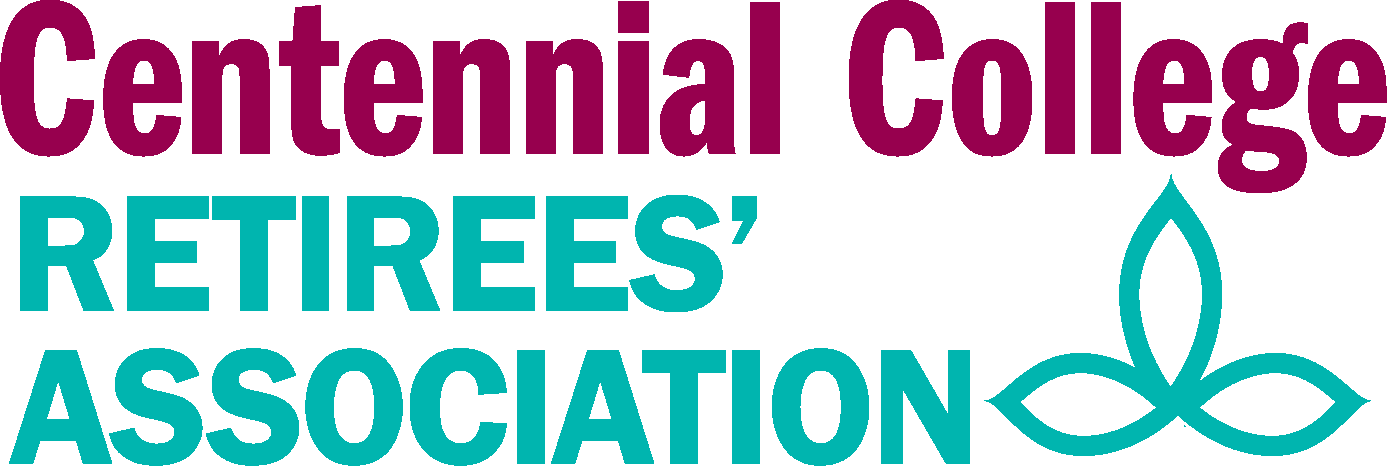 AGENDAWednesday, May 10, 2023                                       10:00 A.M. – 11:30 A.M.Mission StatementThe Purpose / Mission of the Centennial College Retirees’ Association:The Centennial College Retirees’ Association is an organization whose purpose is to promote the interest of Centennial College retirees.  It provides members with fellowship, pertinent information and response to their concerns.It acts to:Promote continuing contact and dialogue among retired members of the Centennial College community through:Social and recreational eventsFormal communication such as through the CCRA website, newsletters, and mailingsAdvocate for Centennial College retireesLiaise with retire groups such as other community college retirees’ associations and the Ontario Colleges Retirees’ Association (OCRA) Promote the interests of Centennial College and its programs within the communityMaintain a formal relationship with the College at the Presidential level to ensure the continuity and independence ofCCRAPerform an active role where appropriate, with respect to wider social issues within the communityWelcome & IntroductionsReview & Acceptance of the May 10, 2023 Agenda Review & Acceptance of March 8, 2023 Meeting MinutesPresident’s RemarksBusiness ArisingReport Back on Spring Luncheon – Pat LeeReport Back on Student Awards Night – C. BakerUpdate on Facebook Review – M. GauthierUpdate on Sustainability Events – M. GauthierUpdate on Website Revisions  – P. KusmiderUpdate on Telephone Communications – E. ZehethoferNew Business Additional Events Proposal – M. ScottRegistration at Events – M. Scott Officers’ UpdatesL. Bidwell – WebmasterP. Brown – MembershipP.  Lee - Events I. Sutanto- TreasurerNext Meeting Date – June 14, 2023 To Be Confirmed Mission StatementThe Purpose / Mission of the Centennial College Retirees’ Association:The Centennial College Retirees’ Association is an organization whose purpose is to promote the interest of Centennial College retirees.  It provides members with fellowship, pertinent information and response to their concerns.It acts to:Promote continuing contact and dialogue among retired members of the Centennial College community through:Social and recreational eventsFormal communication such as through the CCRA website, newsletters, and mailingsAdvocate for Centennial College retireesLiaise with retire groups such as other community college retirees’ associations and the Ontario Colleges Retirees’ Association (OCRA) Promote the interests of Centennial College and its programs within the communityMaintain a formal relationship with the College at the Presidential level to ensure the continuity and independence ofCCRAPerform an active role where appropriate, with respect to wider social issues within the community